Русский язык 10 а класс   ОГКОУ «Ивановская школа-интернат №1»Учитель русского языка и литературы Зотова Е.ВКонспект открытого урока в 10 классе коррекционной школы для детей с нарушением слуха  по теме:«Виды связи в сложном предложении» Тип урока: урок открытия новых знаний.Оборудование: презентация, интерактивная доска, раздаточный материал – индивидуальные задания для самостоятельной работы, экран, звукоусиливающая аппаратура.Цель: сформировать навык определения видов связи в сложном предложении.Задачи:Коррекционно-обучающие – сформировать понятие о видах связи в сложном предложении, научить определять вид связи в сложном предложении.Коррекционно-развивающие – коррекция слуха и речи, расширение активного лексического запаса учащихся, умения строить сложные предложения.Коррекционно-воспитательные – воспитание любви к родной природе, культуре.Ход урока:Приложение 1. Схема опорного конспекта.ВИДЫ СВЯЗИ В СЛОЖНОМ ПРЕДЛОЖЕНИИДеятельность учителяДеятельность учениковВремя 1. Самоопределение к деятельности (работа с экраном) Добрый день, ребята. Здравствуйте, садитесь.- Дима, ты меня слышишь? У тебя есть аппарат? - Алёна, у тебя есть аппарат?-Кристина, какой сейчас урок?- Артём, спроси у Алёны, готова ли она к уроку.- Яша, какую тему мы начали изучать? Задай этот вопрос Диме.Слушают, отвечают.32.Фонетическая зарядка. Работа с экраном.Дежурные звуки С,ЖРабота с терминами. - Прочитай первое словосочетание. Что такое простое предложение? Что такое сложное предложение?- Прочитай третье словосочетание. Приведи примеры подчинительных союзов. Назови сочинительные союзы.Таблички с нотированным произношением. Проговаривают, стараются произносить правильно.ПРОСТОЕ ПРЕДЛОЖЕНИЕСЛОЖНОЕ ПРЕДЛОЖЕНИЕСОЧИНИТЕЛЬНЫЙ СОЮЗПОДЧИНИТЕЛЬНЫЙ СОЮЗ23.Актуализация знаний. Цель –актуализировать знания, умения и навыки по пройденной теме, тренировка соответствующих мыслительных операций.- Вспомним уже известное нам о предложении. На доске есть задание. Придумайте вопросы по заданию и задайте их друг другу. СЛАЙД №1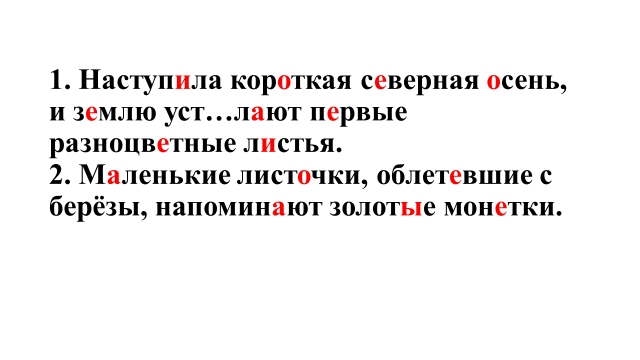 Учащиеся выбирают того, кому они задают вопросы. Выбранный задаёт вопрос следующему.- Предложение № … - простое или сложное?- Объясни, почему ты так думаешь?- Чем осложнено предложение №…?- Из скольких частей состоит это сложное предложение? Чем связаны части сложного предложения?- как пишется слово… и почему?Чтобы доказать свои ответы, ученики разбирают предложения на электронной доске.44.Определение темы урока. На доске:Близятся холода, скоро начнутся затяжные дожди.Солнце ещё ярко светит, но лужи уже замерзают.Природа слегка грустит, потому что началась осень.Проанализируйте эти предложения и выберите схему, подходящую к каждому предложению. (схемы напечатаны и прикрепляются под каждым предложением)- Итак, все предложения сложные. Как связаны части СП? Почему 1 предложение отделено от других?Эти три предложения связаны тремя разными видами связи.  Первое предложение отделено от других, потому что это бессоюзная связь. А как можно назвать связь во 2 и 3 предложении?Если части предложения связаны сочинительным союзом, то как можно назвать эту связь? А если они связаны подчинительным союзом, то как можно назвать эту связь?- Какова же тема нашего урока?Запишем тему урока. (На доске)Учащиеся по одному выходят к доске.Разбирают предложения, выбирают схемы, определяют, чем связаны части сложного предложения.- Все предложения сложные. Части 1 предложение связаны интонацией, 2 и 3 – интонацией и союзами. Во 2 предложении это сочинительный союз, в 3 – подчинительный союз.- Союзная связь.- Сочинительная связь. Подчинительная связь.- Виды связи в СП.Записывают тему.55.Создание опорного конспекта. Работа в парах. Работа с учебником.Учитель выдаёт заготовки опорного конспекта. Приложение 1.- Наши выводы мы оформим в таблицу, сделаем опорный конспект, чтобы потом им пользоваться на уроках.Работаем в парах, пользуясь записями на доске и параграфом №8 учебника. - Теперь обменяйтесь своими работами с соседями, проверьте правильность их конспекта, пользуясь слайдом на электронной доске. Если всё правильно, поставьте +, если есть небольшие недочёты, +-, если многое неправильно, -.Составляют опорный конспект, заполняя таблицу.Производят взаимопроверку.56.Физкультминутка.- Снимите аппараты. Давайте отдохнём.Массаж ушных раковин 

Каждое упражнение выполнять 6 – 8 раз. 
• Потягивание ушных раковин сверху вниз. 
• Потягивание ушных раковин снизу вверх. 
• Потягивание ушных раковин назад. 
• Потягивание ушных раковин вперёд. 
• Потягивание ушных раковин в стороны. 
• Круговые движения по часовой стрелке. 
• Круговые движения против часовой стрелке. 
Разогреть ушные раковины, чтобы они «горели» с умеренной силой. 
• Наклоны головы вправо-влево. 
• «Собачка»: вращение головы вокруг воображаемой оси, проходящей через нос и затылок. 
• «Сова»: поворот головы вправо-влево. 
• «Весы»: левое плечо вверх, правое вниз. Поменять положение рук. 
• Поднимание и опускание плеч вверх и вниз. 
• Круговые движения плечами вперёд и назад. 
Выполняют упражнения28Практикум определения видов связи в тексте. Слушание текста в звукоусиливающей аппаратуре коллективного пользования.- Наденьте наушники. Внимательно прослушайте текст.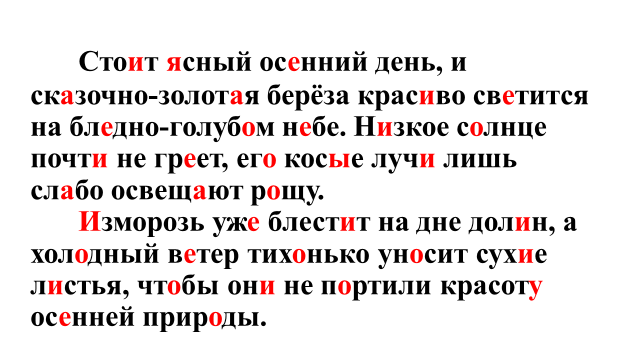 Чтение текста (2 раза)- Какое время года в тексте? Как вы это поняли?- Нравится ли автору картина природы? Почему вы так считаете? Слушают текст, отвечают на вопросы.-Осень. Есть слова «осенний», «солнце не греет», «изморозь».- Автору нравится картина. Он употребляет слова «красиво», «красота».39Работа с текстом. - Сейчас мы будем тренироваться в определении видов связи в предложении. Выходят к электронной доске, разбирают предложения, определяют вид связи.В третьем предложении обращают внимание на то, что в предложении 2 разных вида связи.Записывают 3 предложение, рисуют его схему.6Устные решения заданий ЕГЭ. В ЕГЭ по русскому языку есть подобные задания. Попробуем решить?Задание: в приведённых предложениях найдите предложение с бессоюзной и союзной подчинительной связью.Чтение и разбор устный, к доске выходят по одному с маркером.39.Творческое применение знаний и умений. - 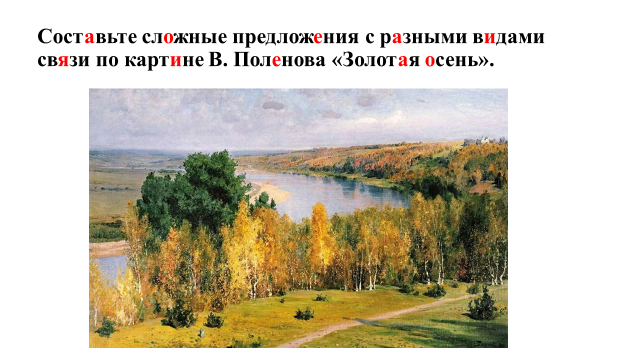 Составляют устно предложения. Более слабые учащиеся составляют их, пользуясь предыдущим текстом.410.Рефлексия деятельности. Подведение итогов. Работа на голое ухо.- Снимите аппараты. Выскажите свое отношение к уроку , закончив одну из фраз:Сегодня мне удалось….Было интересно….Было трудно….Я похвалил бы себя за…Результатом моей работы на уроке стал…Выставление оценок за урок.Рефлексия. - Вывод и комментарии учащихся.Сегодня мне удалось не сделать ошибки.Было интересно работать с заданием ЕГЭ.Было трудно расставлять запятые.Я похвалила бы себя за выполнения самостоятельной работы.Результатом моей работы на уроке стал опорный конспект.211.Домашнее задание. Выучить теорию по опорному конспекту, составить и записать небольшой текст по картине В. Поленова «Золотая осень»Записывают домашнее задание.1Примерная схемаПримерная схемаПримерная схема